Tjørring IF 2. Division - Forår 2010Endelig er sæsonen slut!Tjørring IF – Varde IF 1 – 3Det var de absolut sidste mentale og fysiske ressourcer, at spillerne fandt frem i dagens kamp mod Varde. Det skal ikke være nogen undskyldning for nederlaget, men blot en konstatering, at flere af de startende spillere var hæmmede af skader, og derfor ikke kunne spille op til vanlig standard. Varde vandt kampen meget fortjent med 3-1.Som skrevet i programmet var vores målsætning for kampen med de til stedeværende spillere, at vi skulle forsvare vores 13. plads i tabellen. En placering som var vores og klubbens målsætning for sæsonen. Selv om det holdt hårdt, og vi var nede med 0-3 og en skadet målmand Anders Amstrup udskiftet efter 60. minutter, så lykkedes det med en sen og befriende scoring af Izet Sabanagic.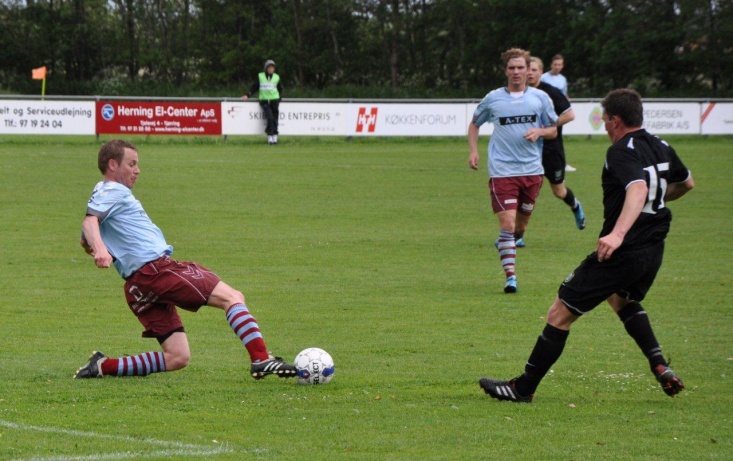 Havde vi tabt kampen med 4 mål, var vi sluttet som nr. 14, og det ville have betydet nedrykning efter de ”oprindelige” DBU regler. Det, at vi selv spillede os til endnu en sæson i 2. division er en fantastisk præstation af spillerne. Vi må jo ikke glemme, at vi rykkede op i 2. division fra en 6. plads i DS. Vi ledere og spillere ville vise, at det ikke skulle være de nye strukturelle ændringer, som skulle give Tjørring IF endnu en sæson i 2. division.Selv om sæsonen er slut for os, så træner vi de næste 2 uger. Vores Serie 1 hold, som spiller for overlevelse, skal have fuld opbakning til de 2 sidste kampe.Nu skal den nærmeste tid bruges til planlægning af opstarten til kommende sæson 2010/2011.Den 25. juni 2010 offentliggør DBU kredsinddelingen og turneringsprogrammet for 2. division Øst og Vest. Samme dag er der lodtrækning i Ekstra Bladet Cup til første runde i DBU regi, hvor TIF indtræder.Flemming Spring/13-06-2010/Sæsonens sidste kamp i 2. DivisionI dag lørdag den 12. juni kl. 15.00 spiller Tjørring IF 2. Division sæsonens sidste kamp - mod Varde IF på Tjørring Stadion.Endnu en fantastisk sæson er ved at være slut, og vi kan konstatere, at der også skal spilles divisionsfodbold i Tjørring IF i den kommende sæson 2010/2011. Det blev en realitet i sidste weekend, og det på trods af et nederlag til Holstebro, fordi de øvrige bundhold tabte.Da vi spillede den første hjemmekamp skrev jeg følgende i kampprogrammet: ”Der skal ikke herske tvivl om, at vi besidder talent, at vi har de unges vovemod og en god taktisk forståelse, men har vi teknikken, hurtigheden og ikke mindst fysikken til at gøre os gældende i divisionen, og så over en hel sæson? Så vidt jeg er orienteret, er vi et af få amatørhold, og vi skal bl.a. spille mod 6 superliga-reserver. Alt andet lige en kæmpe udfordring, ikke mindst for I spillere, og en stor oplevelse venter os alle.”Det har været en stor oplevelse for os alle, og vi har i indeværende sæson virkelig været matchet, og i nogle kampe også overmatchet. Jeg frygtede med oprykningen, at vi kunne blive ”prügelknabe” og dermed rykke retur til DS-rækken efter en enkelt sæson i 2. division. ”Prügelknabe”, det har vi ikke været, men udfald, - ja det har der været. I spillere har virkelig taget udfordringen op, og gjort min frygt til skamme.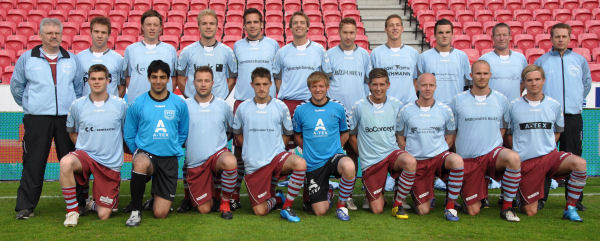 I dagens kamp mod Varde skal vi ud og forsvare den 13. plads, som netop var målsætningen for sæsonen. Lykkes dette, ja så har vi selv spillet os til endnu en sæson i 2.division efter de ”oprindelige” DBU regler. Det er s.. flot gået gutter!Til dagens kamp må vi fortsat se bort fra de langtidsskadede spillere Michael Spring og Mads Berg, samt målmændene Mads Jørgensen og Jakob Lyby. Hertil kommer afbud fra Jesper Dag, Morten Hougaard og Lars Bech og en småskadet Jakob Madsen. Mark B Pedersen har indvilget i at give en hjælpende fod, og det giver også mulighed for et come back til assistenttræner H P Riis. Årsagen til at vi trækker på de rutinerede kræfter er, at vi ikke vil ”låse” spillere, som kan hjælpe vores andethold i Serie 1 i de sidste vigtige overlevelseskampe.Til vores trofaste tilskuere og TIF´s mange frivillige hjælpere, som i den grad har bakket os op, også i modgang, skal der lyde en stor TAK! Jeres engagement har været en del af den samlede oplevelse. Her tænker vi især på arrangementet i forbindelse med kampen mod FCM II på MCH Arena. Vi ledere og spillere håber, at I også er der i næste sæson.I ønskes alle en god kamp!Følgende trup er udtaget til kampen:Flemming Spring/12-06-2010/TV/Midt-Vest - Portræt af succestræneren i TjørringFlemming Spring har været træner i Tjørring i 5 år - og han har ført klubbens bedste herreseniorhold fra Jyllandsserien til 2. Division. TV/Midt-Vest har lavet et portræt af den succesrige træner. Se portrættet her.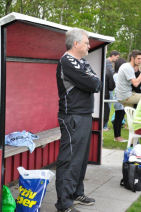 /06-06-2010/Pinligt!Holstebro B – Tjørring IF 4 – 1Vi mødte et Holstebro-hold der spillede på fysikken, og der bare ville vinde. Holdet udstrålede gejst, vilje og aggressivitet fra første fløjt.Vi manglede den rette indstilling. Vi havde vore muligheder, men formåede ikke at udnytte dem. En stærkt spillende og debuterende Holstebro-målmand, stolpe og overligger var i vejen.Selv om vi vidste, at vi skulle være meget opmærksomme på deres dødbolde, ja så lykkedes det Holstebro at score 3 ud af 4 mål i forbindelse med dødbolde, uden vi fandt modtræk for det. Pinligt!I det 6. minut får målmanden pareret et skud fra Izet Sabanagic på roden af stolpen og til hjørnespark. Jakob Rahbek header på overliggeren i det 12. minut. Lennart Spring brænder et straffespark i det 22. minut. I det 34. minut får målmanden vippet et hovedstød fra Kenneth Spring på overliggeren og til hjørnespark. Kort efter blev der headet væk på stregen efter et hjørnespark.
Kasper Thim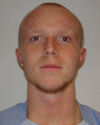 Fra 2. halvlegs start skulle vi ud og være spilstyrende og aggressive, men ak! Vi var ikke blevet meget klogere for blot 8 minutter inde i 2. halvleg lå bolden atter i nettet og igen efter en dødboldsituation. Det tætteste vi kom på scoring, var et skud på stolpen ved Kenneth Spring.Konklusion: Positivt, - at de andre bundhold også tabte, og vi hermed sikrede os endnu en sæson i 2. division! – Negativt? Men pinligt, at vi spiller 11 mod 10 i 68 minutter, og ikke formår at levere en bedre indsats!Kampens spiller: Kasper Thim.Sæsonens sidste kamp spilles på lørdag den 12. juni 2010, kl. 15.00 på Tjørring Stadion, hvor modstanderen er Varde.Flemming Spring/06-06-2010/Truppen til kampen Holstebro B – Tjørring IFI morgen søndag den 6. juni 2010 kl. 15.00 spiller Tjørring IF 2. Division mod Holstebro B på Holstebro Stadion.Følgende trup er udtaget til kampen:Det vil være fantastisk, hvis vi selv gør det! For med uafgjort og 1 point i kampen mod Holstebro, kan vi selv spille os til endnu en sæson i 2. division.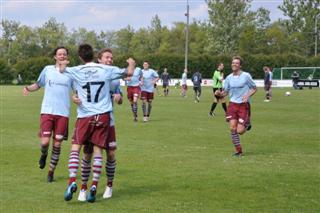 Men svært bliver det, for skadessituationen m.m. i A-truppen har ikke bedret sig i ugens løb. Følgende sidder fortsat ude med skader: Michael Spring, Mads Berg, Daniel Schibsbye samt målmændene Mads Jørgensen og Jakob Lyby. Hertil kommer Simon Møller, der blev skadet i Serie 1 kampen mod Idom i tirsdags. Stefan Schiermer er karantæneramt, og målmand Jakob Madsen er forhindret.Det betyder at målmand Anders Amstrup vender tilbage efter en fiberskade, og udenfor truppen henter vi ”Lupi” Sisto, der fik en flot debut mod Svendborg.Flemming Spring/05-06-2010/Fantastisk - vi gjorde det!Tjørring IF – Randers Freja 2 – 1Efter en fornem holdindsats, hvor spillerne kampen igennem viste stor gejst og offervilje, lykkedes det os at kæmpe en uuhfortjent 2-1 sejr hjem. Heldet var på vores side. Da Randers Freja mødte frem til kampen, havde de et par artige forstærkninger med på holdet. Således havde de Issa Ahmed og Tidiane Sane med i forhold til den fremsendte trup.Randers Freja formåede at spille bolden hurtigt rundt med få berøringer, hvilket kostede os meget løbearbejde. I første halvleg havde vi svært ved at fastholde bolden, når vi havde erobret den. Ingen tvivl om, at tirsdagens kamp mod FCM II stadig sad i kroppen på spillerne.Der skal ikke herske tvivl om, at Randers Freja havde deres muligheder for scoring. Havde de kendt deres besøgelsestid, kunne de godt have ført med 3-0, inden vi scorede, men manglende skarphed og flot målmandsspil af Jakob Madsen hindrede dog dette.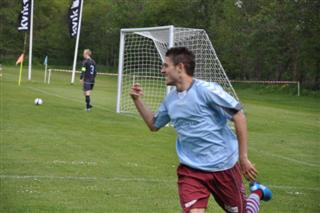 Vores scoringer faldt indenfor 2 minutter i det 60. og 62. minut og begge mål scoret af Izet Sabanagic. Det første hvor Ole Hansen blev sendt af sted med en dyb aflevering på venstrekanten, afleverede perfekt ind foran mål, hvor Izet Sabanagic med venstrebenet bragte Tjørring foran. To minutter senere blev det 2-0, da Izet Sabanagic jagtede en clearing nede fra Tjørrings forsvar og kom alene igennem, da Randers Frejas midterforsvar var uopmærksomt.Scoringerne lammede Randers spillerne, og de faldt lidt i niveau. I det 87. minut lykkedes det dog Tidiane Sane at reducere til kampens slutresultat 2-1.
Izet Sabanagic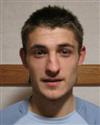 Morten Hougaard spillede sin sidste hjemmekamp. Han fik en flot afsked og blev klappet ud af banen af hjemmepublikummet efter 60 minutters veludført arbejde. Morten takkede af efter mere end 325 førsteholdskampe.Konklusion: Positivt, - at organisationen fungerede igen - igen, - at samtlige spillere ofrer sig for holdet, - at vores contra spil fungerede optimalt, - at vi med 99,9 % sikkerhed får endnu en sæson i 2. division. Negativt? ----- de mange belastningsskader.Kampens spiller: Izet Sabanagic. Stor kamp af målmand Jakob Madsen.Næste kamp er søndag den 6. juni 2010, kl. 15.00 på Holstebro Stadion.Flemming Spring/31-05-2010/Truppen til kampen Tjørring IF – Randers FrejaI dag lørdag den 29. maj 2010 kl. 15.00 spiller Tjørring IF 2. Division mod Randers Freja på Tjørring Stadion.Følgende trup er udtaget til kampen:I tirsdags spillede vi den tilskuermæssigt største kamp i klubbens historie (og i dette års 2. division), da mere end 1.000 fodboldfans havde valgt at besøge MCH Arena, for at overvære lokalopgøret mod FCM II. Det var en stor oplevelse at spille i sådan en kulisse, og vi skylder en kæmpe tak til både de mange fremmødte Tjørring-supportere, samt de sponsorer og folk omkring klubben, som gjorde arrangementet muligt. Kampen var samtidig én af sæsonens spillemæssigt bedre fra vores side, og vi fik efterladt et godt indtryk med god fight samt flot og chanceskabende kombinationsspil, der da også resulterede i et meget fortjent point.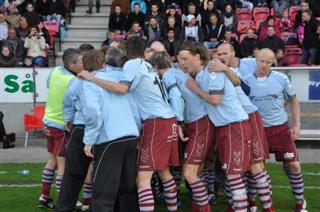 I dag er vi tilbage i mere vante omgivelser, når vi tager imod rækkens nr. 2, Randers Freja på det mere ydmyge Tjørring Stadion. Underholdningen behøver dog ikke nødvendigvis at udeblive af den grund; det omvendte opgør var en yderst målrig affære, som sluttede 4-4 efter en dramatisk kamp, hvor vi spillede med 10 mand i næsten hele 2. halvleg. I den kamp stillede Randers med flere prominente navne (Kevin Stuhr Ellegaard og Tobias Grahn), men selvom det ikke i samme omfang er tilfældet i dagens opgør, kræver det uden tvivl en stor indsats fra alle mand, hvis der atter skal sættes point på kontoen.Turneringen er inde i sin altafgørende fase, og nedrykningsfaren kan for vores vedkommende være et overstået kapitel efter i dag, hvis resultaterne flasker sig. Men inden vi glæder os for tidligt, kan vi jo passende skele til den netop overståede SAS-Liga. Her fik vi da for alvor bevis på, at intet skal tages for givet, før nedrykning heller ikke længere teoretisk er en mulighed. Så med det in mente forventer jeg, at samtlige Tjørring-spillere fra første fløjt vil kæmpe en vis legemsdel ud af bukserne for at bevise, at vi hører hjemme i 2. division!
Morten Hougaard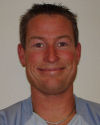 Til dagens kamp må vi fortsat se bort fra Mads Berg samt målmændene Anders Amstrup, Mads Jørgensen og Jakob Lyby, der alle er ude med skader. Hertil kommer Michael Spring, der i tirsdags mod FCM II måtte udgå med en fiberskade i maveregionen.Dagens kamp er også en afskedskamp for holdets ”Grand Old Man” Morten Hougaard, der spiller sin sidste kamp på hjemmebane. På Tjørring IF’s og egne vegne, vil jeg sige Morten en stor TAK for lang og tro tjeneste som spiller. Du har repræsenteret TIF på fornemmeste vis. Du har med din personlighed og fremragende indstilling til fodboldspillet vist dine holdkammerater, hvordan man skal agere, såvel på, som udenfor banen. Det vil glæde mig, hvis vi kan fortsætte samarbejdet på sidelinien.Flemming Spring/29-05-2010/Vores bedste kamp i 2. Division og så på MCH ARENA!FCM II - Tjørring IF 2 – 2Fra spillere, ledere og mig selv skal der lyde en stor TAK til Direktør Georg Sørensen, der gjorde den store oplevelse mulig, at spille på MCH Arena. Stor TAK til Handelsbanken, Fredhøj afdelingens hovedsponsorering af kampen. Til Filialdirektør Bruno Hansen for hans store initiativ til arrangementet. Til personalet for deres store arbejdsindsats for at skaffe stor opbakning fra de lokale Tjørring tilskuere, og især selve afviklingen af arrangementet med 730 spisende gæster før kampen. Til de øvrige sponsorer og de mange frivillige hænder fra Tjørring IF.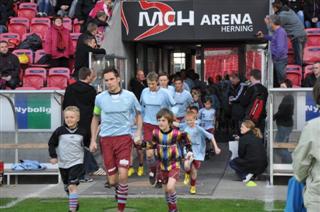 Som træner er det fantastisk, når tingene går op i en højere enhed, og det gjorde det også på banen. Spillerne var tændte fra start og den store opbakning fra tilskuerne kunne mærkes. Da begge hold ville spille fodbold på den indbydende bane, blev det en intens, chancerig og i perioder også velspillet kamp i et højt tempo.Kampen endte meget passende uafgjort 2-2, men begge hold kunne have rendt med sejren. Vi havde muligheden for at lukke kampen kort efter vi scorede til 2-1, men efter FCM II udlignede i det 78. minut, måtte vi i slutfasen kæmpe r…. ud af bukserne for at bevare det ene point.
Jakob Rahbech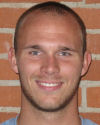 Heldigvis lykkedes det, og det var sikkert medvirkende til, at tilskuerne klappede os ud af banen, og derefter kunne tage hjem en god oplevelse rigere.Konklusion: Positivt, - at organisationen på ny fungerer, - at vi i det høje tempo kan bevare roen, og spille os fornuftig ud af pressede situationer, - at vi generelt spiller vores bedste kamp i 2. division. Negativt? ----- Michael Spring måtte udgå med en fiber i maveregionen, og er færdig for denne sæson.Kampens spiller: Jakob Rahbech.Næste kamp er lørdag den 28. maj 2010, kl. 15.00 på Tjørring Stadion, hvor vi får besøg af SAS-Liga reserverne fra Randers.Flemming Spring/26-05-2010/Truppen til kampen FCM II – Tjørring IFI morgen tirsdag den 25. maj 2010 kl. 19.00 spiller Tjørring IF 2. Division mod FCM II på MCH ARENA.Følgende trup er udtaget til kampen:Da så mange som mulig skal have den helt specielle oplevelse, at spille på eller betræde græsset på MCH Arena, har jeg valgt, at udtage den maksimale trup på 18 spillere, iht. DBU´s regler.Til dagens kamp vender Jakob Rahbech, Michael Spring og Ole Hansen tilbage efter udstået karantæne. Mads Berg, samt målmændene Anders Amstrup, Mads Jørgensen og Jakob Lyby er fortsat skadede. Det betyder, at vi til dagens kamp, kan stille med den på dagen stærkeste trup for første gang i år. Så må vi jo håbe, at det også er nok til at hente point.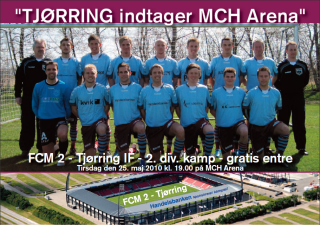 Flemming Spring/24-05-2010/God indstilling, men det rakte ikkeTjørring IF – FC Hjørring 0 – 2Som det første skal der lyde et stort tillykke til FC Hjørring med oprykningen til 1. division efter en fortjent sejr.Vi gav os selv den værst tænkelige start, da en skidt tværpasning i det 5. minut på egen banehalvdel førte til en 1-0 føring til FC Hjørring. Jakob Madsen redede flot den første afslutning, men Christian Christiansen var hurtig over returbolden og kunne bringe FC Hjørring foran. Scoringen gav lidt uro i vores bagerste kæde, hvilket gav FC Hjørring en god mulighed kort efter, men Jakob Madsen fik afværget skuddet.Resten af halvlegen var vi godt med i kampen og kom frem til 3 gode muligheder. Den største kom i det 21. minut i forbindelse med et hjørnespark. Kenneth Spring header på mål og returbolden havner hos Simon Møller, hvis skud bliver redet på stregen.Da Lasse Strandberg bragte FC Hjørring foran med 2-0 efter 10 minutter i 2. halvleg mistede vi troen på, at vi kunne komme tilbage i kampen. På grund af varmen og det store løbearbejde manglede vi også energien. I de sidste 20 minutter blev det mere et spørgsmål om at begrænse nederlaget og komme fra kampen uden skader og karantæner.
Lennart Spring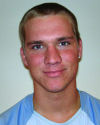 Dette lykkedes og i forhold til de øvrige bundholds resultater mistede vi ikke terræn med nederlaget. Således spillede Varde og Otterup uafgjort i deres kampe, og Næsby tabte til Esbjerg.Konklusion: Positivt, at vi som hold står sammen og leverer en rigtig god indsats, på trods af den meget svære start på kampen. At de unge spillere på ny viser, at de kan være med på dette niveau. Negativt, at vi mister for mange bolde i ”upressede” situationer.Kampens spiller: Lennart SpringNæste kamp er på MCH ARENA, tirsdag den 25. maj 2010, kl. 19.00, hvor vi spiller mod FCM II/Ikast FS.Flemming Spring/23-05-2010/Truppen til kampen Tjørring IF – FC HjørringI dag lørdag den 22. maj 2010 kl. 15.00 spiller Tjørring IF 2. Division mod FC Hjørring på Tjørring Stadion.Følgende trup er udtaget til kampen:Til dagens kamp må vi se bort fra følgende 3 spillere, som er ude med karantæne: Jakob Rahbech, Michael Spring og Ole Hansen.Derudover er Nikolai Møller, Mads Berg, samt målmænd Mads Jørgensen og Jakob Lyby fortsat skadede. Hertil kommer endnu en målmand, idet Anders Amstrup blev skadet mod Svendborg i sidste weekend.Det giver plads til målmand Jakob Madsen, Lars Bech og Lasse Pedersen, som alle vender tilbage efter en skadespause, samt Jonas Sørensen.Flemming Spring/22-05-2010/Fantastisk indstilling af de unge spillere!FC Svendborg – Tjørring IF 1 – 1Var vi blevet tilbudt 1 point inden kampen havde vi sikkert takket ja, men som kampen skred frem, var det hammer ærgerligt, at det lykkedes Svendborg at udligne i det 91. minut. Retfærdigvis skal det siges, at det absolut ikke var ufortjent, men når vi holder føringen ind i overtiden, føler vi en kæmpe skuffelse efter kampen. Var målmand Anders Amstrup ikke blevet ramt af en fiberskade 15-17 minutter før tid, og derved ikke kunne sætte af med højrebenet, havde han klaret skuddet til udligningen.Kampen viste på ny, at vi er ved at have en meget ”bred A-trup”. Således måtte jeg kort før afgang modtage afbud fra Stefan Schiermer (betændt akillessene) og grundet afbud, karantæne, skader og Serie 1 holdets kamp lørdag, gå udenfor A-truppen og hente Mark B Pedersen. I forvejen havde jeg udtaget ”Lupi” til kampen.Udover de nævnte udgjorde bænken også Jesper Dag, som var med efter en skadespause. Da det efter første halvleg stod klart, at Jakob Rahbech og Michael Spring efter en advarsel var i karantæne til den kommende kamp mod Hjørring, besluttede jeg med Jesper Dag, at vi skulle undgå at bruge ham, idet han så vil være 100 % klar til Hjørring kampen. Beslutningen betød, at der i stedet blev debut til såvel Lupi som Mark B P.En flot debut til Lupi, som spillede de sidste 23-24 minutter, og med lidt held kunne han i slutfasen have scoret til 2-0 på en god aktion, men desværre.Fra kampens start og i modvind, blev vi sat under et voldsomt pres af det langt fysisk stærkere hjemmehold, men vi red ”stormen” af. Svendborg satsede alt i deres dødboldsituationer og selv om vi vidste det, gav vi dem alt for mange muligheder i løbet af kampen.Netop en dødboldsituation til Svendborg førte til vores scoring. Kenneth Spring header bolden ud af feltet og få sekunder efter scorer Ole Hansen på et fantastisk kontraangreb.I anden halvleg fortsatte Svendborg deres dominans, og holdet havde flere store chancer. Men indenfor de sidste 10-15 minutter har vi 2 store muligheder for at udbygge føringen.
Ole Hansen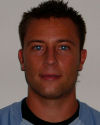 
Anders Amstrup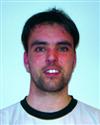 Når jeg som træner i den givne situation, føler håbløshed og frustration, ja så viser de tilbageværende spillere endnu engang, at fodbold er et holdspil. Den rette indstilling og holdånd kan bringe meget. Jeg er simpelthen så stolt af spillernes indsats.Konklusion: Positivt, at organisationen fungerer, at vi kan bevare roen og spille os fornuftig ud af mange situationer, trods det enorme pres, de fysisk stærke Svendborg-spillere udsætter os for. At eget ego tilsidesættes for holdspillet (Jesper Dag). Negativt? ------- at de udligner i overtiden!Kampens spiller: Ole Hansen og Anders Amstrup.Næste kamp er på hjemmebane, lørdag den 22. maj 2010 kl. 15.00 på Tjørring Stadion, hvor vi får besøg af det suveræne tophold FC Hjørring, som med en sejr kan sikre sig definitiv oprykning til 1. division.Flemming Spring/17-05-2010/Truppen til kampen FC Svendborg – Tjørring IFI dag søndag den 16. maj 2010 kl. 15.00 spiller Tjørring IF 2. Division mod FC Svendborg på SFBs anlæg Hellegårdsvej 4, 5700 Svendborg.Følgende trup er udtaget til kampen:Morten Hougaard er karantæneramt, og der er afbud fra målmand Jakob Madsen og Jonas Sørensen. Følgende er skadesramte: målmand Mads Jørgensen, Lars Bech, Nicolai Møller, Lasse Pedersen og Mads Berg.Det betyder, at Jesper Dag vender tilbage efter en skadespause, og han får følgeskab på bænken af Stefan Schiermer og Lopunyak Sisto (Lupi). De mange skader betyder, at de to unge spillere på henholdsvis 19 og 20 år får chancen, efter de har gjort det godt på Serie 1 holdet. Kommer Lupi på banen, er der tale om debut.Sejren i sidste weekend over Næsby betød, at vi pointmæssigt fik kontakt til netop Næsby. Vores situation kan yderligere forbedres, såfremt der opnås point i dagens kamp. I skrivende stund ved vi, at Næsby i lørdagens kamp mod Blokhus spillede uafgjort, Varde tabte til Århus Fremad, og Otterup, som ligger sidst, tabte i Randers. Men men,,,, der venter os en meget svær kamp mod et fysisk stærk mandskab.Flemming Spring/16-05-2010/Endelig en sejr!Tjørring IF – Næsby BK 2 – 1I kampprogrammet skrev jeg, at da begge hold har hårdt brug for point, så forventer jeg ikke nogen spillemæssigt flot kamp, men mere en jævnbyrdig, fysisk og intens kamp, hvor holdet med den største parathed og gejst bliver vinderen. Jeg må sige, at i det store og hele fik jeg ret. Det blev en jævnbyrdig, fysisk og intens kamp, hvor vi havde medgangen og trak det længste strå.I første halvleg blev der spillet ganske godt fodbold og kampen fik en livlig start. I det 5. minut brød Izet Sabanagic igennem på højre kant, og da Lennart Spring når frem til indlægget, bliver der begået straffespark på ham. Lennart tog selv straffesparket og bragte os foran 1-0.Glæden varede dog kort for i det 11. minut udlignede Næsby ved Mikkel Mortensen på et fremragende mål. Et indlæg fra venstre helflugtede han med venstrebenet over i det lange hjørne.Efter en dødboldsituation i det 27. minut ender bolden et stykke udenfor feltet, hvor Michael Spring rammer bolden perfekt, og med et flot langskud bringer han os foran med 2-1, hvilket også bliver slutresultatet af kampen.
Michael Spring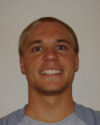 Næsby havde det spillemæssige overtag i hele kampen og de fik vist, at de er et godt boldspilshold. Vores organisation var god og især den bagerste 4-kæde var meget påpasselige, og de leverede en stor indsats i hele kampen. De fik holdt Næsby nede på få chancer.2. halvleg blev en rodet affære, hvilket vi var den væsentligste årsag til. I de sidste 25 minutter blev det mere og mere overlevelse for at holde føringen hjem. Vi spillede ikke meget fodbold, men fightede og lurede på contra muligheden. Den store mulighed opstod også i det 75. minut. Izet Sabanagic forfølger en lidt håbløs bold, men en Næsby forsvarer og deres målmand tøver, hvorved Izet får prikket bolden, men afslutningen fra en spids vinkel rammer desværre stolpen. Herefter er det Næsby, som får lagt et stort pres, og de spiller sig frem til et par gode muligheder, men det blev kun lige ved og næsten.
H P Riis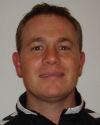 Konklusion: Positivt, at vi igen smager sejrens sødme, at vores organisation fungerer og at vi igen får set, at vi har en god og bred trup. Negativt, at vi ikke formår at spille fodbold i de sidste 25 minutter.Dagens kamp bød også på et jubilæum, idet Michael Spring spillede sin kamp nr. 200!Kampens spiller: H P Riis, - vores meget afholdte assistenttræner fik come back efter flere års fravær. Spillerne syntes, at han skulle belønnes for at træde til, da Lasse Pedersen under opvarmningen måtte melde fra.Næste kamp er på udebane søndag den 16. maj 2010, kl. 15.00 på Høje Bøge Stadion, Skovvej 18A, 5700 Svendborg.Flemming Spring/09-05-2010/Truppen til kampen Tjørring IF – Næsby BKLørdag den 8. maj 2010 kl. 15.00 spiller Tjørring IF 2. Division mod Næsby på Tjørring Stadion.Følgende trup er udtaget til kampen:Til dagens kamp må vi se bort fra sygdomsramte Nicolai Møller samt Lars Bech, Mads Berg, Jesper Dag, målmænd Mads Jørgensen og Jakob Madsen, der alle er ude med skader. Sidste weekends karantæneramte Jakob Rahbech og Kasper Thim vender tilbage sammen med Lasse Pedersen og målmand Anders Amstrup.Et kig på stillingen fortæller, at dagens kamp er en bundkamp. Da begge hold har hårdt brug for point, så forventer jeg ikke nogen spillemæssig flot kamp, men en jævnbyrdig, fysisk og intens kamp, hvor holdet med den største parathed og gejst bliver vinderen. En sejr vil betyde, at vi får kontakt med netop dagens modstander Næsby.Flemming Spring/08-05-2010/Flot præstation trods svære odds!OB – Tjørring IF 2 – 1
Foto: FOTOVAGN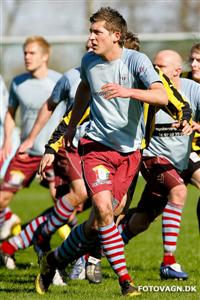 Det var et afbuds-, karantæne- og skadesramt hold der tog til Odense, men igen viste vi høj holdmoral på trods af de svære odds. 6 stamspillere var ude.Under opvarmningen stod det klart, at målmand Jakob Madsen heller ikke var klar til at spille, og endnu en ændring af holdet var nødvendig. Vi havde i sidste øjeblik fået overtalt Matias H Jepsen til at tage med og være back up for Jakob Madsen i målet. Martias H Jepsen fik en flot debut med mange gode indgreb og ikke mindst 3 klasseredninger, men desværre var det ikke nok til point! Da Matias ind i overtiden går langt ud i feltet og griber bolden, bliver han desværre underløbet af en Tjørring spiller. På vej ned taber Matias bolden for fødderne af Bojan Bakary, som fra kanten af straffesparksfeltet i mellem venner og fjender, kan sparke bolden op i nettaget, og sikre OB en 2-1 sejr.Henset til OB dominans i det meste af kampen var det ikke ufortjent, men når vi med stor kløgt og fight formår at udligne i sidste minut, er det hamrende ærgerlig at smide et point inde i overtiden.OB startede kampen i et højt tempo og de kom frem til 2-3 store muligheder for scoring inden det lykkedes for dem i det 17. minut. Vi mistede bolden ved deres straffesparksfelt og på et godt contra angreb scorede OB på et fladt langskud fra kanten af feltet.Efter scoringen fik vi styr på vores organisation og især den nye bagkæde konstellation fungerede godt. Vi skulle lukrere på de contra muligheder der måtte komme og hvilken en i det 32. minut. Ole Hansen spiller bolden ind bag deres bagkæde, hvor Lennart Spring dukker op og helflugter bolden, men med en fantastisk refleksredning får målmanden slået bolden på overliggeren.
Jonas Sørensen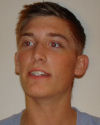 I de første 20 minutter af 2. halvleg kommer vi igen under pres og her holder et stolpeskud og Matias os inde i kampen. Herefter spiller vi os på ny ind i kampen, og kommer til et par gode muligheder, inden vi i det 89. minut får tilkendt et frispark lige uden for feltet i højre side af banen. Michael Spring vælger at sparke hårdt og fladt mod mål, hvor en OB spiller bliver ramt og bolden går i mål til udligning 1-1.Konklusion: Positivt, at vi får syn for, at vi har en god og bred trup, - at vi spiller os flot tilbage i kampen mod så god en modstander. Negativt, at vi ikke holder OB fra den sidste scoring.Kampens spiller: Jonas Sørensen.Næste kamp er meget vigtig og spilles mod Næsby lørdag den 8. maj 2010, kl. 15.00 på Tjørring Stadion.Flemming Spring/02-05-2010/Truppen til kampen OB – Tjørring IFLørdag den 1. maj 2010 kl. 15.00 spiller Tjørring IF 2. Division mod OB i Ådalen i Odense.Følgende trup er udtaget til kampen:Grundet afbud, karantæner og skader er der flere ændringer i forhold til sidste weekends kamp mod Esbjerg. Anders Amstrup har måttet melde afbud. Jakob Rahbech og Kasper Thim har begge karantæne. Lars Bech og Lasse Pedersen er ude med henholdsvis en lyske- og ankelskade.På målmandsposten vender Jakob Madsen tilbage. Jesper Dag, Simon Møller og Brian Hansen overtager de øvrige ledige pladser. Som gardering for et par småskadede spillere er H P Riis udtaget som reserve. Brian Hansen, der er en ”rigtig” Tjørring dreng, kan få debut.Flemming Spring/01-05-2010/Uafgjort mod Esbjerg
Foto: FOTOVAGN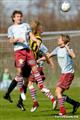 Tjørring IF - Esbjerg FB 0 – 0Lørdagens hjemmekamp mod Esbjerg FB endte 0-0 og gav dermed ét point til den tætte kamp om at undgå nedrykning. Det var et hårdt tilkæmpet point. Mod slutningen brændte det på, og Anders Amstrup måtte inden for et minut afværge to store chancer fra Esbjerg.Se kampreferat på Esbjerg FBs hjemmeside/27-04-2010/Truppen til kampen Tjørring IF – Esbjerg FBLørdag den 24. april 2010 kl. 15.00 spiller Tjørring IF 2. Division mod Esbjerg FB på Tjørring Stadion.Følgende trup er udtaget til kampen:Der er et par ændringer i forhold til sidste weekends kamp mod Blokhus FC. Jakob Rahbech har karantæne og erstattes af Jeppe Pedersen, som er med for første gang i år. Grundet skader på målmandsposten til Mads Jørgensen og Jakob Lyby, står Anders Amstrup til endnu et come back. Vi er meget taknemmelige for, at familien Amstrup har accepteret, at Anders må hjælpe TIF i vores svære situation. Det betyder, at Jakob Madsen hjælper Serie 1 holdet i denne weekend.En anden god nyhed er, at Nicolai Møller er frisk igen og uden mén efter sidste weekends black out. Til orientering kan det oplyses, at Mads Berg er påbegyndt træningen efter en langtidsskade. Han får ca. 45 minutter på Serie 1 holdet i weekenden.Flemming Spring/24-04-2010/Vi kom i ”stormvejr” i 2. halvleg!Blokhus FC – Tjørring IF 6 – 0
Nicolai Møller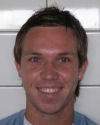 Dagens kamp fik en kedelig opstart for os, idet Nicolai Møller blev syg på turen. Efter ankomsten til Jetsmark Hallen, måtte vi have læge til Nicolai, da han var besvimet nogle gange. Det endte med, at han blev kørt med ambulance til Aalborg Sygehus til nærmere undersøgelse. På vejen hjem var vi på sygehuset og besøge patienten, som da var ved godt mod, og havde fået det lidt bedre. Nicolai måtte dog blive på sygehuset til observation natten over. I skrivende stund kan jeg oplyse, at Nicolai er blevet udskrevet og skal holde sig i ro i nogle dage.Grundet den hårde vinter kunne deres bane 1 endnu ikke anvendes, hvorfor kampen måtte afvikles på en knoldet bane 2 og i en strid vestenvind. Vi startede kampen med den stride vind mod os og allerede i det 13. minut fik vi også dommeren mod os, da han ganske uforståeligt dømte straffespark til Blokhus FC. Som den eneste på bane 2, havde han set Jakob Rahbech lave benspænd på Peter Tranberg? Det kostede ikke blot et straffespark, men Jakob blev også præsenteret for det røde kort! Bagud 1-0 og nu 10 mand i kampens resterende 77. minutter?Vi leverede en glimrende indsats i 1. halvleg, hvor vores organisation fungerede godt trods 10 mand. Bortset for en enkelt chance til Blokhus FC, som målmand Jakob Madsen flot klarede med en fodparade, holdt vi dem fra fadet.
Ole Hansen
Kenneth Spring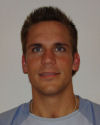 Vi gik på banen til 2. halvleg med stor optimisme og med vinden i ryggen, men …… vi røg ind i et sand ”stormvejr.” Da Blokhus FC indenfor 2 minutter scorede til 2-0 og 3-0 punkterede vi. Organisationen sejlede og en opgivende attitude ramte flere spillere, hvilket blev tydeliggjort ved Blokhus FC scoring til 4-0, hvor vi blev spillet helt væk i et hurtigt kombinationsspil fra den ene ende af banen til den anden. Kampen sluttede desværre med et nederlag med tenniscifrene 6-0.Konklusion: Positivt, at vi formår at levere en så god første halvleg på trods af de vanskelige forhold og med 10 mand. Negativt, at vi i den grad falder sammen som hold i 2. halvleg. En kamp vi hurtigst muligt skal glemme alt om.Kampens spiller: Ole Hansen og Kenneth Spring.Næste kamp spilles mod Esbjerg på lørdag den 24. april 2010, kl. 15.00 på Tjørring Stadion.Flemming Spring/18-04-2010/Truppen til kampen Blokhus FC – Tjørring IFLørdag den 17. april 2010 kl. 15.00 spiller Tjørring IF 2. Division mod Blokhus FC på Jetsmark Stadion, Bredgade 140, 9490 Pandrup.Følgende trup er udtaget til kampen:Der er genvalg til samtlige 14 spillere og H P Riis indtræder, som reserve i stedet for Simon Møller.Flemming Spring/17-04-2010/Vi tabte til et på dagen bedre hold!Tjørring IF – Århus Fremad 0 – 2
Foto: FOTOVAGN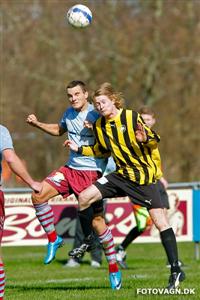 Efter en tempofyldt, intens og fysisk præget kamp må vi erkende, at vi tabte til et på dagen bedre hold.Århus Fremad startede kampen med et godt tempo, højt og aggressivt pres. Allerede efter 7 minutter havde Århus Fremad et godt hovedstød på et frispark, som målmand Jakob Madsen flot klarede. Herefter kommer vi godt med i kampen, men i de sidste 15 minutter af halvlegen går det galt, og her bliver kampen afgjort.Århus Fremad scorer på et hovedstød efter frispark efter 30 minutter. Målmand Jakob Madsen og forsvaret er ikke enige om, hvem der gør hvad? Kort efter har Århus Fremad en stor chance for at bringe sig yderligere foran, men Jakob Madsen klarer forsøget. Kenneth Spring får muligheden for udligning i den anden ende, men skarpheden mangler. Århus Fremad brænder på ny en stor chance, inden det endelig lykkedes for dem, at bringe sig foran med 2-0 i det 43. minut.
Kasper ThimSom 2. halvleg skrider frem kommer vi spillemæssigt bedre med. I halvlegen kommer Århus Fremad til et par gode muligheder i forbindelse med dødbolde. Intensiteten er fortsat høj og i de sidste 15-20 minutter får vi overtaget, dog uden vi får produceret de helt store chancer.Konklusion: Positivt, at vi får os arbejdet ind i kampen efter en hæsblæsende start, at vi oftere og oftere træffer de rigtige valg, og ikke mindst måden vi slutter kampen af på. Igen viser vi den rette indstilling, vilje og gejst. Negativt, at vi ikke formår at matche dem fysisk hele kampen, at vi begår for mange fejl i de sidste 15-20 minutter af første halvleg, som giver dem 2 mål og et par meget store chancer.Kampens spiller: Kasper Thim.Næste kamp spilles mod Blokhus FC på lørdag den 17. april 2010, kl. 15.00 på Jetsmark Stadion, Bredgade 140, 9490 Pandrup.Flemming Spring/11-04-2010/Truppen til kampen Tjørring IF – Århus FremadLørdag den 10. april 2010 kl. 15.00 spiller Tjørring IF 2. Division mod Århus Fremad på Tjørring Stadion.Følgende trup er udtaget til kampen:I forhold til kampen mod AaB er der foretaget en enkelt ændring. Jonas Sørensen vender tilbage på holdet og Simon Møller får kamptræning på Serie 1 holdet, som spiller mod Struer på bane 4 kl. 16.00.Flemming Spring/09-04-2010/Endelig 3 point!Tjørring IF - Aab 3 – 1I programmet havde jeg skrevet følgende: ”Vil vi hente point mod AaB i dag, skal vi fortsætte de gode takter, som vi viste i store dele af torsdagens kamp mod Hobro. Dvs. at vores organisation, disciplin og tålmodighed skal være til stede, og i dag i samtlige 90 minutter + tillægstid.”Vi fik pointene, vi var til stede, men i de sidste 20 minutter + tillægstiden glemte vi at spille fodbold. Vi overlod initiativet til AaB, og i visse situationer virkede vi handlingslammede. Blev vi bange for at vinde? Ja, men vi kom igennem perioden ved at spille simpelt.Vi spiller en rigtig god første halvleg. Ud over målene ved Lasse Pedersen på langskud og Jakob Rahbech på hovedstød, kom vi til flere store chancer, bl.a. havde Lennart Spring 2 friløbere. Ærgerligt, at Kasper Thim laver selvmål, da han rammer bolden forkert på et AaB indlæg, for AaB spillede sig kun frem til et par rimelige chancer i første halvleg.Anden halvleg begyndte med et godt forsøg af AaB. Et hovedstød passerer tæt forbi mål. Derefter tager vi teten igen og indtil der mangler ca. 20 minutter. I forbindelse med et klumpspil efter hjørnespark, lykkedes det Kenneth Spring at få scoret til 3-1.
Jakob RahbechKonklusion: Positivt, at vi får hentet de 3 point i dagens kamp og især på baggrund af den rette indstilling, vilje og gejst. Negativt, at vi ikke formår at fastholde bolden og spille fodbold i hele kampen, samt at vi ikke får scoret på de store chancer.I skrivende stund forventer vi, at vores næste kamp mod Århus Fremad spilles på Tjørring Stadion på lørdag den 10. april 2010, kl. 15.00.Kampens spiller: Jakob Rahbech.Flemming Spring/05-04-2010/Truppen til kampen Tjørring IF - AaB2. Påskedag den 5. april 2010 kl. 15.00 spiller Tjørring IF 2. Division mod AaB på ”hjemmebanen” i Vildbjerg, bane 21.Følgende trup er udtaget til kampen:Da Serie 1 holdet skal spille årets første turneringskamp på samme tidspunkt i Holstebro, er der ”kun” udtaget 14 spillere til dagens kamp. Kasper Thim og Kenneth Spring vender tilbage på holdet, hvilket betyder, at Jeppe Pedersen, Daniel Schibsbye og Stefan Schiermer får kamptræning på Serie 1 holdet.Flemming Spring/05-04-2010/Et beskedent nederlag!Hobro IK - Tjørring IF 2 – 0Vi leverede en absolut godkendt indsats i dagens meget svære udekamp mod oprykningskandidaterne Hobro, og det skal bl.a. ses på baggrund 4 ændringer i startopstillingen. Målmand Jakob Madsen, Lars Bech og Emil Gmur i forsvaret og Lennart Spring i angrebet. Tager vi de 2 situationer væk i forbindelse med scoringerne, spillede det ”ny sammensatte” forsvar en rigtig god kamp.Allerede i det 3. minut bragte Hobro sig foran. I venstre side er vi for passive, og det lykkedes Hobro spilleren, at komme til baglinjen, og på det præcise indlæg flugtede Emil Antonsen bolden i mål uden chance for målmand Jakob Madsen. Ærgerlig start, som forsvaret dog hurtigt fik rystet af sig. I den næste halve time holder vi Hobro fra chancer, og vi kommer selv til 3 gode muligheder på contra, men vi mangler skarpheden. Hobro sluttede halvlegen af med et par gode muligheder.
Lars Bech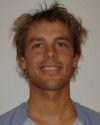 Vi starter anden halvleg ganske godt og efter 10 minutter får Lasse Pedersen en god mulighed for scoring, men . . . Som halvlegen skrider frem prøver vi at satse lidt mere offensivt. Det gør også, at Hobro kommer til flere chancer, som får målmand Jakob Madsen til at vise sine evner med 3 gode redninger. Hobro scorer til 2-0 i det 82. minut, da de slår contra, og vi har lidt forvirring i vores bagerste rækker. Kort før denne scoring følte Hobro sig snydt for et straffespark begået af Lars Bech. Det gjorde vi også, da Lennart Spring blev nedlagt i den anden ende af banen 5 minutter før tid.Konklusion: Positivt, at vi i den grad har fået bevis for, at bredden i vores trup er til stede. At vi viser disciplin og bliver bedre og bedre til at overholde aftalerne. Negativt, at vi ikke formår at få scoret.Kampens spiller: Lars Bech.Vores næste kamp spilles 2. Påskedag mod AaB, kl. 15.00 på bane 21 i Vildbjerg.Flemming Spring/02-04-2010/Truppen til kampen Hobro IK – Tjørring IFSkærtorsdag d. 1. april 2010 kl. 15.00 spiller Tjørring IF 2. Division mod Hobro IK på Hobro Stadion, Amerikavej 9 A, 9500 Hobro. Kampen flyttes muligvis til en anden bane, se Hobro IKs hjemmeside.Følgende trup er udtaget til kampen:Til dagens meget svære udekamp i Hobro må vi se bort fra Jonas Sørensen, Kasper Thim, skulderskadede målmand Mads Jørgensen og karantæneramte Kenneth Spring, samt Jesper Dag, som er på udlandsrejse. Det betyder i forhold til sidste kamp mod Otterup B&IK, at Jakob Madsen, Lars Bech, Jeppe Pedersen og Daniel Schibsbye indtræder i truppen.Uanset de mange ændringer, er det en kamp, hvori vi kun kan overraske. Hobro er et rigtig godt boldspilshold og på holdet har de divisionens suveræne topscorer Danilo Arrieta med 17 fuldtræffere i 16 kampe. Hobro begyndte sæsonen i mandags med en storsejr på 6-0 på udebane med SAS-ligareserverne fra AaB. I vinter har Hobro fået tilgang af 3 markante spillere, og holdet staser på minimum 2. pladsen, så de kan komme til at spille om oprykning til 1. division. Holdet er stadig med i pokalturneringen Ekstra Bladet Cup efter de i sidste runde besejrede AaB’s SAS-Liga hold. Således får Hobro besøg af FCM SAS-Liga i pokalturneringens kvartfinale på torsdag den 8. april 2010.Flemming Spring/01-04-2010/ØV - ØV og atter ØV!Tjørring IF - Otterup B&IK 1 – 1Som forventet mødte vi et godt organiseret og fysisk stærkt Otterup hold. Kampen blev ikke nogen spillemæssig nydelse, men til gengæld blev den intens med god fight fra begge hold, og skulle kampen have haft en vinder, burde det have været TIF.Første halvleg bød kun på få gennemspillede angreb. Begge hold var således farligst i forbindelse med dødbolde. Jakob Rahbech, Lasse Pedersen og Kenneth Spring havde gode afslutninger med hovedet, hvor Kenneths forsøg ramte overliggeren. Otterup havde et godt forsøg ved frispark midt i halvlegen, som Mads Jørgensen reddede til hjørnespark.I anden halvleg steg intensiteten, hvilket bevirkede, at der blev uddelt flere gule kort og et enkelt rødt kort. Kampens største chance tilfaldt en Otterup spiller i det 68. min, da han blev spillet fri foran et blankt mål, men i afslutningsøjeblikket blev han presset til at skyde ved siden af målet. Herefter sætter vi os på kampen og i det 75. min lykkedes det Kenneth Spring med et fladt skud, at bringe os foran med 1-0. Desværre varede glæden kort, da Otterup i det 80. min udlignede til 1-1. En fremlægning til Kasper Johansen og en hurtig afslutning fra 25-30 meter overrumpler Mads Jørgensen i målet. I minuttet efter kunne tilbagevendte Lennart Spring havde afgjort kampen, men afslutningen blev reddet på stregen af en Otterup spiller.
Kasper ThimOtterups Jesper M Bengtsson var dårlig kommet på banen, da han igen måtte forlade den. Efter et benspænd på Michael Spring vurderede og takserede dommer Henrik Overgaard forseelsen til et rødt kort. Set fra bænken var det en hård kendelse, men dommeren var tæt på situationen så?Konklusion: Positivt, at vi i 2. halvleg fighter os til overtaget i kampen og alle giver alt. At vi ikke sætter noget til i forhold til Otterup og Varde. Negativt, at vi i slutfasen ikke formår at lukke kampen. Karantæne til Kenneth Spring og 3 afbud til den næste kamp mod Hobro på Skærtorsdag kl. 15.00.Kampens spiller: Kasper ThimFlemming Spring/28-03-2010/Truppen til Tjørring IF - Otterup B&IK d. 27. marts 2010Følgende trup er udtaget til kampen:Flemming Spring/27-03-2010/Hjemmekamp mod Otterup i VildbjergVelkommen til sponsorer, tilskuere, dommertrioen og dagens modstander Otterup B&IK til bundopgøret på dagens ”hjemmebane” i Vildbjerg.Vi må desværre give afkald på vores hjemmebane i Tjørring, da den bløde bane endnu ikke kan klare belastningen. Vil vi have en ordentlig bane at spille fodbold på resten af året, er det nødvendig, at vi er fremsynet og afvikler dagens, samt den næste hjemmekamp (2. Påskedag) mod AaB her i Vildbjerg. I øvrigt ser vi alle frem til, at skulle spille på græs, idet vi spillede på en kunststofbane mod AGF.Efter sidste weekends resultatmæssigt dårlige start på anden halvsæson 2009/2010 med et stort nederlag til AGF, skal vi i dag vise en helt anden indstilling og ikke mindst være mere målrettet. Vi må erkende, at flot og chanceskabende spil i 55 minutter kan være ganske lige meget, når vi er så uskarpe i vores afslutninger.Når jeg bruger ordet bundopgør, er det de barske realiteter. For ser vi på stillingen, kan vi godt kalde kampen for en 6 points kamp. Med DBUs vedtagne strukturændring bliver der ”kun” én nedrykker samlet for 2. division i inde-værende sæson. Dvs., med en sejr kan vi skabe lidt luft til de sidste pladser, men taber vi, ja så ser det skidt ud!Vores møde først i september 2009 i Otterup endte meget passende 2-2. På en meget tung bane leverede begge mandskaber en spillemæssig dårlig indsats i første halvleg. Anden halvleg blev ikke meget bedre spillemæssig, men til gengæld fik tilskuerne 4 scoringer mod ingen scoringer i første halvleg. Otterup er et godt organiseret hold med fysisk meget stærke spillere. Holdet har mistet nogle spillere hen over vinteren, men nye er kommet til.
Lennart SpringSkal vi gøre os forhåbning om point mod Otterup, skal vores indstilling, koncentration og disciplin være 100 % tilstede i hele kampen. Jeg forventer ikke nogen spillemæssig god fodboldkamp grundet bane og årstiden. Derimod en intens kamp, hvor gejst, vilje og fight vil være fremherskende.Jesper Dag har meldt afbud, Lars Bech har karantæne og Iskender Arslan skal have kamptræning på 2. holdet. Nye er Emil Gmur, Stefan Schiermer, som kan få debut og Lennart Spring, som kan gøre come back. Man siger, at ting tager tid, men det kan også gå hurtigt. Som de fleste ved tog Lennart til København i august 2009 for at studere, men da han i sidste uge fik tilbudt en elevplads i Herning fra den 1. august 2010, har han i sidste weekend besluttet, at spille for TIF frem for B1908 her i foråret.I ønskes alle en god kamp!Flemming Spring/27-03-2010/Skidt ”start”, flot spil og brændte chancer af TIF, og så ..... gik det helt galt!AGF - Tjørring IF 5 – 0En resultatmæssig skidt start på anden halvsæson, men positiv spillemæssig fremgang i forhold til træningskampene. Vi fik den værst tænkelige start på kampen for allerede efter to minutter lå bolden i vores mål. Efter et hjørnespark steg AGF´s Jesper Fleckner til vejrs ved bagerste stolpe og headede bolden i mål. Få minutter senere havde Kristoffer Pallesen en gylden mulighed for at udbygge AGF føringen, da vores off-side fælde kiksede, men AGF spilleren overplacerede afslutningen.Herefter tog vi over og resten af halvlegen spillede vi flot og fremadrettet fodbold. I det 19. minut begik Alexander Jackson Møller straffespark på Jonas Sørensen, men vores debutant Izet Sabanagic brændte desværre forsøget fra 11-meter pletten, da han ramte stolpen. Izet Sabanagic fik i øvrigt en tilfredsstillende debut, god indstilling og stor arbejdsindsats, men desværre manglede skarpheden og heldet.Resten af halvlegen pressede vi på for en udligning, men AGF-defensiven med Anders Rasmussen i målet stod godt, og de havde dygtigheden til at holde os fra scoring. Vi havde flere flotte og gennemspillede angreb, men vi var alt for uskarpe i afslutningerne.Efter pausen fortsatte vi vores hårde pres for at få en scoring. I det første minut spilles Izet alene med Anders Rasmusen, men .. I det 56.minut spilles Lasse Pedersen fri og han må se Anders Rasmussen rede forsøget med en fod parade. På riposten sparker Lasse bolden i modsatte side af målet, men her rammer han Mark Howard i hovedet.Vores pres åbner op for kontramuligheder, og i det 60. minut slipper Heri Hanssen alene igennem, men Mads Jørgensen får vippet forsøget på overliggeren.Så går det galt. På egen banehalvdel laver vi en personlig fejl og med en smart finte er Razak Salifu fri og kan øge føringen til 2-0. Vi mister noget af troen på, at vi kan vende tilbage. Da vi i det samme angreb, i det 73. min, brænder 3 store chancer, så ryger den sidste gnist og kæden hopper helt af.I de sidste 10 minutter forærer vi nærmest AGF 3 mål.
Kasper Thim
Nicolai MøllerKonklusion: Det er positivt, at vi hurtigt efter deres scoring, spiller os ind i kampen, og at vi til tider spiller et flot fremadrettet kombinationsspil. Endvidere, at forsvaret fra det 5. til det 60. min holder AGF væk fra en eneste chance. Negativt, at vi er så uskarpe på de store chancer, som vi producerer og ikke mindst, vores kollaps sidst i kampen.På lørdag 27. marts 2010, kl. 15.00 spiller vi årets første ”hjemmekamp” mod Otterup. Vi håber på stort fremmøde, selv om kampen sandsynligvis skal spilles i Vildbjerg. Ikke mindst pga. kampens store betydning for nedrykning.Kampens spillere: Kasper Thim og Nicolai Møller.Flemming Spring/21-03-2010/Truppen til AGF – Tjørring IF d. 20. marts 2010Lørdag d. 20. marts 2010 kl. 13.00 spiller Tjørring IF 2. Division mod AGF SAS-Liga reserver på AGF´s kunststofbane på Fredensvang, Terp Skovvej 16, 8260 Viby.Følgende trup er udtaget til kampen:Til dagens og anden halvsæsons første kamp må vi se bort fra Mads Berg Sørensen, som har problemer med den ene ankel. Til gengæld bliver det til et come back for Mads Jørgensen i målet. Mads har valgt at hjælpe TIF her i foråret, hvilket vi er meget glade for. Der kan blive debut til Izet Sabanagiz og Simon Møller, som har valgt at prøve lykken i TIF. Et par spændende spillere, som er kommet til TIF i vinterpausen fra henholdsvis Herning Fremad og Ikast FS.En vanskelig kamp venter os, idet kampen skal spilles på AGF´s kunststofbane, hvor AGF spillerne dagligt træner. Vi har dog valgt at tage udfordringen op på dette underlag, selvom vores sæsonoptakt absolut ikke har været optimal. En udsættelse vil blot give et mere sammenpresset program, hvilket ingen kan være interesseret i.Alt i alt må vi konstatere, at vi for tiden er ved at have det fysiske og organisatoriske på plads, men spillemæssigt mangler vi stadig 20 %. Skal vi gøre os nogen forhåbning om point i dagens kamp, ja så skal der fightes, og ALLE skal vise den rette indstilling og vilje.Flemming Spring/20-03-2010/Blot 5 dage til anden halvsæson begynder med udekampen mod AGFSå er der blot 5 dage til vi tager hul på 2. divisions anden halvsæson 2009/2010. Vi skal begynde på udebane i Århus, hvor vi skal spille mod AGF´s superligareserver. Grundet vejrsituationen har vi/TIF accepteret, at kampen spilles på AGF´s kunststofbane, som ligger på AGF´s træningsanlæg på Fredensvang i Viby. Absolut ikke det mest optimale for os, henset til at AGF spillerne dagligt træner på dette underlag. En udsættelse vil dog give et mere sammenpresset program og betyde, at vi skal til Århus en hverdagsaften efter en lang arbejdsdag. Så af 2 onder har vi valgt at komme i gang.Sæsonoptakten har været den værste i de 5 år jeg har været i Tjørring. Vi har ”kun” været på vores egen træningsbane 2 gange. Første gang da vi havde officiel opstart den 23. januar, hvor vi spillede amerikansk fodbold i 10-15 cm sne. Anden gang for knap 2 uger siden, hvor banen var frosthård, glat og farlig. Dvs. at træningen har foregået i Fitness One, ved nogle løbeture og i svømmehal, samt i Vildbjerg, hvor vi har spillet på deres kunststofbane og græs-/jordbane på meget sene tidspunkter. Vejret har således gjort, at der har været meget planlægning, og vi måtte aflyse vores træningslejr i ROFI-Centret i Ringkøbing i weekenden.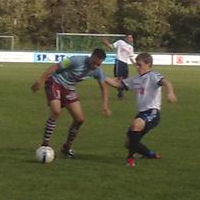 Vores planlagte træningskampe er dog blevet afviklet efter planen. Resultatmæssig har vi tabt 4 og vundet 2 kampe, hvilket ligner tidligere års resultater. Pyt med resultaterne, men værre er, at vi i kampen mod Holstebro leverede en helt uacceptabel indsats, og vi blev nærmest spillet væk i det meste af kampen. I Skovbakken var det det samme i en periode på ca. 50 min, men her sluttede vi trods alt flot af i de sidste 25 min og viste, at vi konditionelt er godt med.Alt i alt må vi konstatere, at vi for tiden er ved at have det organisatoriske på plads, men spillemæssigt mangler vi stadig 20 %, men det må vi så opveje ved at fighte.Hvad er vores/holdets målsætning?Jeg skrev følgende inden sæsonstarten i august 2009. ”Jeg ved, at jeg vil få på trynen af spillerne for mine udtalelser. Bliver de gjort til skamme, ja så vil jeg have det rigtig godt med det. Men jeg vil være realistisk og alt andet end nedrykning vil være en sensation! Vi har ikke i mine 4 år, som træner i TIF været inde i en decideret spille- og resultatmæssig krise. Vi har ”kun” haft en spille- og resultatmæssig modgang i kortere perioder. Jeg er dybt imponeret af spillerne, for deres indstilling, og for hvad de har præsteret. Men vi bliver nød til at erkende, at vi i denne sæson vil ramme modgangen. Når det sker, så håber jeg, at spillerne ikke slår opgivende ud med armene, men vil lære af og tackle situationen, stå sammen og bevare humøret.”Ingen tvivl om, at vi fortsat skal forsøge at udvikle os individuelt og som hold, samt forsøge at spille positiv fodbold. Da fodbold er et holdspil, skal vi fortsat fremelske fællesskabet, og i særdeleshed bevare spilleglæden. Vi skal huske på, - det er ”kun” fodbold, - og ”vi er de glade amatører”!Førnævnte står stadig ved magt, og jeg må glædeligt konstatere, at min frygt for en decideret spille- og resultatmæssig krise endnu ikke har ramt os. Mht. til nedrykning har ALLE nedrykningstruede hold i 2. division fået en gave. DBU´s repræsentantskab har den 6. marts 2010 vedtaget en ny struktur. En reserveholds turnering indføres efter sommer, hvilket bevirker, at der ”kun” skal findes én nedrykker for 2. division. Det vil sige, at det hold som slutter sidst i Øst og Vest skal spille om nedrykning. Fra næste sæson 2010/2011 skal der til gengæld findes 4 nedrykkere fra hver 2. division.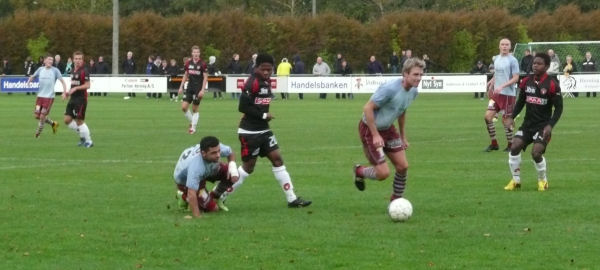 Efter det flotte efterår har vi ændret vores målsætning en lille smule. Uanset ”gaven” fra DBU, vil vi stræbe efter, at vi ikke slutter dårligere end nr. 13. Vi vil bevise, at vi selv kan klare den.Desværre har truppen været ramt af et alvorligt uheld, idet Jeppe Tang Sørensen under en træning var så uheldig at brække sit lægben 3 steder, og derfor er han ude i hele foråret. På den positive side har vi i den nu 24 mand store trup ”kun” nogle få spillere, der døjer med mindre skader.Hen over vinteren er der sket nogle ændringer i vores A-trup. Afgang ved målmand Jonas T Piechnik pga. arbejde i Irland (klub?). Ole Kirkegaard ind til Politiet. Af uddannelsesmæssige årsager er Thomas Eidner (Klub?) flyttet til Århus og Lennart Spring (B 1908) til København. Steffen Jensen glider ned i B-truppen. Henrik Jensen, Jeppe Tang Sørensen og Issa Ali Hussain er alle langtidsskadede.Når nogen rejser, kommer der nye til. Målmand Mads Jørgensen (Virum/Lyngby) og Jacob Lyby (fra egne rækker). Forsvarer Emil Gmur fra egne rækker. Midtbanespillerne Simon Møller (Ikast FS) og Stefan Schiermer (fra egne rækker). Angriber Izet Sabanagic (Herning Fremad).Flemming Spring/15-03-2010/  20. min. 0-1 Morten Smidt 46. min. H P Riis ud – Simon Møller ind  55. min. 0-2 Morten Smidt 60. min. Anders Amstrup ud – Lupi Sisto ind  73. min. 0-3 Morten Smidt  80. min. 1-3 Izet Sabanagic 81. min. Lasse Pedersen ud - Mark B Pedersen indAdvarsler: Tjørring IF: Ole Hansen – Varde IF: 2
Tilskuere: 210Advarsler: Tjørring IF: Ole Hansen – Varde IF: 2
Tilskuere: 210Advarsler: Tjørring IF: Ole Hansen – Varde IF: 2
Tilskuere: 210Advarsler: Tjørring IF: Ole Hansen – Varde IF: 2
Tilskuere: 210  10. min. 1-0 Rasmus Rathe  12. min. 2-0 Patrick Jakobsen  25. min. 3-0 Ersin Cakir  44. min. 3-1 Lennart Spring 46. min. Morten Hougaard ud – Jesper Dag ind  53. min. 4-1 Rasmus Rathe 65. min. Lasse Pedersen ud – Jeppe Pedersen ind 80. min. Nikolai Møller ud – Lupi Sisto indRødt kort: Bjarne Klejnstrup, Holstebro B – Advarsler: Holstebro B 2 – Tjørring IF Jesper Dag
Tilskuere: 210

TV/Midt-Vest - Portræt: Succestræneren i TjørringRødt kort: Bjarne Klejnstrup, Holstebro B – Advarsler: Holstebro B 2 – Tjørring IF Jesper Dag
Tilskuere: 210

TV/Midt-Vest - Portræt: Succestræneren i TjørringRødt kort: Bjarne Klejnstrup, Holstebro B – Advarsler: Holstebro B 2 – Tjørring IF Jesper Dag
Tilskuere: 210

TV/Midt-Vest - Portræt: Succestræneren i TjørringRødt kort: Bjarne Klejnstrup, Holstebro B – Advarsler: Holstebro B 2 – Tjørring IF Jesper Dag
Tilskuere: 210

TV/Midt-Vest - Portræt: Succestræneren i Tjørring 33. min. Lennart Spring ud – Nikolai Møller ind  60. min. 1-0 Izet Sabanagic 61. min. Morten Hougaard ud – Lasse Pedersen ind  62. min. 2-0 Izet Sabanagic 80. min. Jonas Sørensen ud – Simon Møller ind  87. min. 2-1 Tidiane SaneAdvarsler: Randers Freja ingen – Tjørring IF: Ole Hansen
Tilskuere: 120Advarsler: Randers Freja ingen – Tjørring IF: Ole Hansen
Tilskuere: 120Advarsler: Randers Freja ingen – Tjørring IF: Ole Hansen
Tilskuere: 120Advarsler: Randers Freja ingen – Tjørring IF: Ole Hansen
Tilskuere: 120  31. min. 1-0 Sylvester Igboun  40. min. 1-1 Kenneth Spring  61. min. 1-2 Lars Bech 72. min. Michael Spring – Simon Møller ind  78. min. 2-2 Sylvester Igboun 80. min. Lennart Spring ud – Nikolai Møller ind 87. min. Ole Hansen ud – Morten Hougaard indAdvarsler: FCM II 2 – Tjørring IF: Ingen
Tilskuere: 1.039

Billedgalleri på TIF Fodbolds hjemmeside
Billedgalleri på aoh.dk
Artikel på aoh.dk
Artikel på FC Midtjyllands hjemmesideAdvarsler: FCM II 2 – Tjørring IF: Ingen
Tilskuere: 1.039

Billedgalleri på TIF Fodbolds hjemmeside
Billedgalleri på aoh.dk
Artikel på aoh.dk
Artikel på FC Midtjyllands hjemmesideAdvarsler: FCM II 2 – Tjørring IF: Ingen
Tilskuere: 1.039

Billedgalleri på TIF Fodbolds hjemmeside
Billedgalleri på aoh.dk
Artikel på aoh.dk
Artikel på FC Midtjyllands hjemmesideAdvarsler: FCM II 2 – Tjørring IF: Ingen
Tilskuere: 1.039

Billedgalleri på TIF Fodbolds hjemmeside
Billedgalleri på aoh.dk
Artikel på aoh.dk
Artikel på FC Midtjyllands hjemmeside  5. min. 0-1 Christian Christiansen 52. min. Lasse Pedersen ud – Lupi ind  55. min. 0-2 Lasse Strandberg 67. min. Morten Hougaard ud – Jesper Dag ind 88. min. Simon Møller ud – Lars Bech indAdvarsler: FC Hjørring ingen – Tjørring IF: Emil Gmur
Tilskuere: 200Advarsler: FC Hjørring ingen – Tjørring IF: Emil Gmur
Tilskuere: 200Advarsler: FC Hjørring ingen – Tjørring IF: Emil Gmur
Tilskuere: 200Advarsler: FC Hjørring ingen – Tjørring IF: Emil Gmur
Tilskuere: 200  37. min. 0-1 Ole Hansen 70. min. Simon Møller ud – Lupi ind 88. min. Izet Sabanagic ud – Mark B Pedersen ind  91. min. 1-1 Mads KammersgaardAdvarsler: Svendborg 2 – Tjørring IF: Jakob Rahbech, Michael Spring, Ole Hansen og Simon Møller
Tilskuere: 90Advarsler: Svendborg 2 – Tjørring IF: Jakob Rahbech, Michael Spring, Ole Hansen og Simon Møller
Tilskuere: 90Advarsler: Svendborg 2 – Tjørring IF: Jakob Rahbech, Michael Spring, Ole Hansen og Simon Møller
Tilskuere: 90Advarsler: Svendborg 2 – Tjørring IF: Jakob Rahbech, Michael Spring, Ole Hansen og Simon Møller
Tilskuere: 90  5. min. 1-0 Lennart Spring (straffespark)  11. min. 1-1 Mikkel Mortensen  27. min. 2-1 Michael Spring 60. min. Jeppe Pedersen ud – Simon Møller ind 75. min. Lennart Spring ud – Morten Hougaard ind 88. min. Izet Sabanagic ud – H P Riis indAdvarsler: Næsby 1 – Tjørring IF: Morten Hougaard
Tilskuere: 90Advarsler: Næsby 1 – Tjørring IF: Morten Hougaard
Tilskuere: 90Advarsler: Næsby 1 – Tjørring IF: Morten Hougaard
Tilskuere: 90Advarsler: Næsby 1 – Tjørring IF: Morten Hougaard
Tilskuere: 90  17. min. 1-0 Anders K Jacobsen 46. min. Morten Hougaard ud – Simon Møller ind 65. min. Jesper Dag ud – Jeppe Pedersen ind 80. min. Izet Sabanagic ud – Brian Hansen ind  89. min. 1-1 Michael Spring (OB selvmål?)  91. min. 2-1 Bojan BakaryAdvarsler: OB 3 – Tjørring IF: Ingen
Tilskuere: 100Advarsler: OB 3 – Tjørring IF: Ingen
Tilskuere: 100Advarsler: OB 3 – Tjørring IF: Ingen
Tilskuere: 100Advarsler: OB 3 – Tjørring IF: Ingen
Tilskuere: 100  13. min. 1-0 Peter Tranberg (Straffe)  55. min. 2-0 Jeppe Østenkær  57. min. 3-0 Olcay Senoglu  65. min. 4-0 Christian Overby 65. min. Lasse Pedersen ud - Morten Hougaard ind  76. min. 5-0 Micky Malling Jensen  85. min. 6-0 Jeppe ØstenkærUdvisning: Jakob Rahbech, Tjørring IF (13. min)
Advarsler: Blokhus FC 2 – Tjørring IF: Ingen
Tilskuere: 206

Kampreferat på Blokhus FCs hjemmeside
Billedserie hos NordjyskeUdvisning: Jakob Rahbech, Tjørring IF (13. min)
Advarsler: Blokhus FC 2 – Tjørring IF: Ingen
Tilskuere: 206

Kampreferat på Blokhus FCs hjemmeside
Billedserie hos NordjyskeUdvisning: Jakob Rahbech, Tjørring IF (13. min)
Advarsler: Blokhus FC 2 – Tjørring IF: Ingen
Tilskuere: 206

Kampreferat på Blokhus FCs hjemmeside
Billedserie hos NordjyskeUdvisning: Jakob Rahbech, Tjørring IF (13. min)
Advarsler: Blokhus FC 2 – Tjørring IF: Ingen
Tilskuere: 206

Kampreferat på Blokhus FCs hjemmeside
Billedserie hos Nordjyske  30. min. 0-1 Nicholas Godtfredsen  43. min. 0-2 Jeppe Teglskov 46. min. Emil Gmur ud - Jonas Sørensen ind 60. min. Morten Hougaard ud – Izet Sabanagic ind 74. min. Lennart Spring ud - Lasse Pedersen indTV-reportage hos TV/Midt-Vest
Billeder fra kampen hos FOTOVAGNTV-reportage hos TV/Midt-Vest
Billeder fra kampen hos FOTOVAGNTV-reportage hos TV/Midt-Vest
Billeder fra kampen hos FOTOVAGNTV-reportage hos TV/Midt-Vest
Billeder fra kampen hos FOTOVAGN  13. min. 1-0 Lasse Pedersen  22. min. 1-1 Selvmål Kasper Thim  33. min. 2-1 Jakob Rahbech  56. min. 3-1 Kenneth Spring 63. min. Lars Bech ud -  Morten Hougaard ind 63. min. Lennart Spring ud -  Izet Sabanagic ind 70. min. Lasse Pedersen ud -  Simon Møller indAdvarsler: AaB: 2 – Tjørring IF: Simon Møller og Ole Hansen
Tilskuere: 80

Billedgalleri på aoh.dkAdvarsler: AaB: 2 – Tjørring IF: Simon Møller og Ole Hansen
Tilskuere: 80

Billedgalleri på aoh.dkAdvarsler: AaB: 2 – Tjørring IF: Simon Møller og Ole Hansen
Tilskuere: 80

Billedgalleri på aoh.dkAdvarsler: AaB: 2 – Tjørring IF: Simon Møller og Ole Hansen
Tilskuere: 80

Billedgalleri på aoh.dk  3. min. 1-0 Emil Antonsen 58. min. Lasse Pedersen ud -  Stefan Schiermer ind 77. min. Morten Hougaard ud -  Jeppe Pedersen ind 80. min. Nicolai Møller ud -  Daniel Schibsbye ind  82. min. 2-0 Eno Hald MøllerAdvarsler: Hobro 3 – Tjørring IF: Lasse Pedersen, Morten Hougaard, Izet Sabanagic
Tilskuere: 115Advarsler: Hobro 3 – Tjørring IF: Lasse Pedersen, Morten Hougaard, Izet Sabanagic
Tilskuere: 115Advarsler: Hobro 3 – Tjørring IF: Lasse Pedersen, Morten Hougaard, Izet Sabanagic
Tilskuere: 115Advarsler: Hobro 3 – Tjørring IF: Lasse Pedersen, Morten Hougaard, Izet Sabanagic
Tilskuere: 115 59. min. Morten Hougaard ud - Stefan Schiermer ind 59. min. Lasse Pedersen ud -  Lennart Spring ind 75. min. 1-0 Kenneth Spring 80. min. 1-1 Kasper JohansenRødt kort: Otterup 1 – Advarsler: Otterup 2 – Tjørring IF: Mads Jørgensen, Kasper Thim og Kenneth Spring
Tilskuere: 70Rødt kort: Otterup 1 – Advarsler: Otterup 2 – Tjørring IF: Mads Jørgensen, Kasper Thim og Kenneth Spring
Tilskuere: 70Rødt kort: Otterup 1 – Advarsler: Otterup 2 – Tjørring IF: Mads Jørgensen, Kasper Thim og Kenneth Spring
Tilskuere: 70Rødt kort: Otterup 1 – Advarsler: Otterup 2 – Tjørring IF: Mads Jørgensen, Kasper Thim og Kenneth Spring
Tilskuere: 70 2. min. 1-0 Jesper Fleckner 64. min. 2-0 Razak Salifu 70. min. Morten Hougaard for Lasse Pedersen 75. min. Jesper Dag for Izet Sabanagic 79. min. 3-0 Heri Hanssen 80. min. Simon Møller for Lars Bech 85. min. 4-0 Bobby Brix 89. min. 5-0 Bobby BrixAdvarsler: AGF: Mark Howard, Heri Hanssen og Jesper Fleckner – Tjørring IF: Lars Bech og Jakob Rahbech
Tilskuere: 150Advarsler: AGF: Mark Howard, Heri Hanssen og Jesper Fleckner – Tjørring IF: Lars Bech og Jakob Rahbech
Tilskuere: 150Advarsler: AGF: Mark Howard, Heri Hanssen og Jesper Fleckner – Tjørring IF: Lars Bech og Jakob Rahbech
Tilskuere: 150Advarsler: AGF: Mark Howard, Heri Hanssen og Jesper Fleckner – Tjørring IF: Lars Bech og Jakob Rahbech
Tilskuere: 150